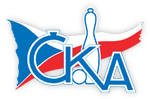 1. KUŽELKÁŘSKÁ LIGA DOROSTU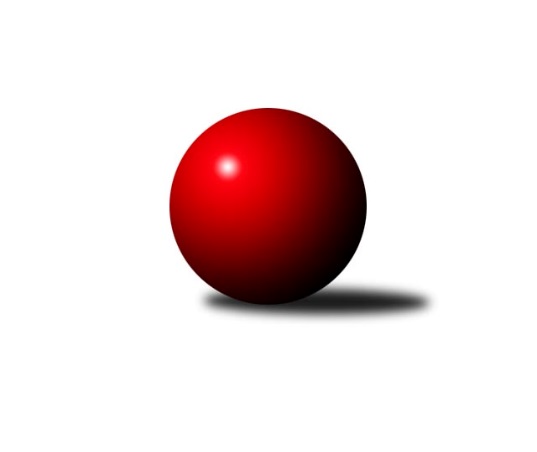 Č.2Ročník 2018/2019	30.9.2018Nejlepšího výkonu v tomto kole: 1567 dosáhlo družstvo: TJ Sokol Vracov1.KLD E 2018/2019Výsledky 2. kolaSouhrnný přehled výsledků:TJ Valašské Meziříčí	- VKK Vsetín 	3:1	1495:1356	7.0:5.0	30.9.TJ Spartak Přerov	- TJ Sokol Vracov	2:2	1545:1567	6.0:6.0	30.9.KC Zlín	- TJ Lokomotiva Valtice  	4:0	1442:1360	8.0:4.0	30.9.Tabulka družstev:	1.	KC Zlín	2	2	0	0	8.0 : 0.0 	18.0 : 6.0 	 1471	4	2.	TJ Valašské Meziříčí	2	1	0	1	4.0 : 4.0 	12.5 : 11.5 	 1401	2	3.	TJ Sokol Vracov	2	0	2	0	4.0 : 4.0 	12.0 : 12.0 	 1528	2	4.	TJ Lokomotiva Valtice 	2	1	0	1	3.0 : 5.0 	10.5 : 13.5 	 1386	2	5.	VKK Vsetín	2	0	1	1	3.0 : 5.0 	11.0 : 13.0 	 1413	1	6.	TJ Spartak Přerov	2	0	1	1	2.0 : 6.0 	8.0 : 16.0 	 1477	1Podrobné výsledky kola:	 TJ Valašské Meziříčí	1495	3:1	1356	VKK Vsetín 	Marie Olejníková	140 	 132 	 122 	124	518 	 4:0 	 314 	 93	80 	 61	80	Vojta Hrňa	Tomáš Kurtin	106 	 114 	 115 	121	456 	 1:3 	 528 	 145	130 	 114	139	Michaela Bagári	Martin Pavič	127 	 121 	 136 	137	521 	 2:2 	 514 	 124	122 	 118	150	Tadeáš Bátlarozhodčí: Jaroslav ZajíčekNejlepší výkon utkání: 528 - Michaela Bagári	 TJ Spartak Přerov	1545	2:2	1567	TJ Sokol Vracov	Ondřej Holas	131 	 121 	 137 	135	524 	 2:2 	 506 	 133	142 	 116	115	Tomáš Koplík ml.	Monika Kočí	95 	 136 	 113 	102	446 	 1:3 	 493 	 130	122 	 121	120	Martina Nejedlíková	Michaela Beňová	139 	 152 	 148 	136	575 	 3:1 	 568 	 156	133 	 147	132	Tomáš Gasparrozhodčí: Divila Jiří Nejlepší výkon utkání: 575 - Michaela Beňová	 KC Zlín	1442	4:0	1360	TJ Lokomotiva Valtice  	Natálie Trochtová	134 	 110 	 120 	128	492 	 3:1 	 452 	 122	116 	 107	107	Michaela Mlynariková	Jiří Janšta *1	118 	 109 	 106 	127	460 	 2:2 	 442 	 87	113 	 103	139	Eliška Koňaříková *2	Samuel Kliment	137 	 115 	 111 	127	490 	 3:1 	 466 	 113	114 	 104	135	Martina Kapustovározhodčí: Skoumal Karelstřídání: *1 od 61. hodu Filip Vrzala, *2 od 61. hodu Tereza FilipováNejlepší výkon utkání: 492 - Natálie TrochtováPořadí jednotlivců:	jméno hráče	družstvo	celkem	plné	dorážka	chyby	poměr kuž.	Maximum	1.	Michaela Beňová 	TJ Spartak Přerov	539.00	369.5	169.5	5.5	2/2	(575)	2.	Tomáš Gaspar 	TJ Sokol Vracov	530.50	368.0	162.5	6.0	2/2	(568)	3.	Michaela Bagári 	VKK Vsetín 	529.00	355.5	173.5	3.5	2/2	(530)	4.	Samuel Kliment 	KC Zlín	506.50	354.5	152.0	8.5	1/1	(523)	5.	Tomáš Koplík  ml.	TJ Sokol Vracov	500.50	347.5	153.0	7.5	2/2	(506)	6.	Adriana Svobodová 	KC Zlín	494.00	355.0	139.0	8.0	1/1	(494)	7.	Natálie Trochtová 	KC Zlín	492.00	347.0	145.0	5.0	1/1	(492)	8.	Jiří Janšta 	KC Zlín	482.00	316.0	166.0	9.0	1/1	(482)	9.	Tadeáš Bátla 	VKK Vsetín 	477.50	341.5	136.0	9.5	2/2	(514)	10.	Martina Kapustová 	TJ Lokomotiva Valtice  	474.50	344.5	130.0	16.0	2/2	(483)		Ondřej Holas 	TJ Spartak Přerov	524.00	385.0	139.0	11.0	1/2	(524)		Martin Pavič 	TJ Valašské Meziříčí	521.00	380.0	141.0	15.0	1/2	(521)		Marie Olejníková 	TJ Valašské Meziříčí	518.00	357.0	161.0	9.0	1/2	(518)		Klára Trojanová 	TJ Sokol Vracov	500.00	349.0	151.0	4.0	1/2	(500)		Jaroslav Fojtů 	VKK Vsetín 	499.00	336.0	163.0	3.0	1/2	(499)		Martina Nejedlíková 	TJ Sokol Vracov	493.00	337.0	156.0	6.0	1/2	(493)		Václav Bařinka 	TJ Spartak Přerov	482.00	324.0	158.0	7.0	1/2	(482)		Daniel Malík 	TJ Valašské Meziříčí	477.00	328.0	149.0	14.0	1/2	(477)		Eliška Koňaříková 	TJ Lokomotiva Valtice  	470.00	340.0	130.0	18.0	1/2	(470)		Tereza Filipová 	TJ Lokomotiva Valtice  	459.00	315.0	144.0	16.0	1/2	(459)		Tomáš Kurtin 	TJ Valašské Meziříčí	456.00	327.0	129.0	23.0	1/2	(456)		Michaela Mlynariková 	TJ Lokomotiva Valtice  	452.00	317.0	135.0	7.0	1/2	(452)		Monika Kočí 	TJ Spartak Přerov	446.00	318.0	128.0	16.0	1/2	(446)		Petra Mikulová 	TJ Valašské Meziříčí	416.00	301.0	115.0	22.0	1/2	(416)		Tobiáš Kristýn 	TJ Valašské Meziříčí	413.00	307.0	106.0	21.0	1/2	(413)		Vojta Hrňa 	VKK Vsetín 	314.00	233.0	81.0	37.0	1/2	(314)Sportovně technické informace:Starty náhradníků:registrační číslo	jméno a příjmení 	datum startu 	družstvo	číslo startu24047	Martina Nejedlíková	30.09.2018	TJ Sokol Vracov	3x
Hráči dopsaní na soupisku:registrační číslo	jméno a příjmení 	datum startu 	družstvo	25145	Martin Pavič	30.09.2018	TJ Valašské Meziříčí	25424	Vojtěch Hrňa	30.09.2018	VKK Vsetín 	24438	Filip Vrzala	30.09.2018	KC Zlín	Program dalšího kola:3. kolo14.10.2018	ne	10:00	TJ Sokol Vracov - TJ Valašské Meziříčí	14.10.2018	ne	10:00	VKK Vsetín  - KC Zlín	14.10.2018	ne	10:00	TJ Lokomotiva Valtice   - TJ Spartak Přerov	Nejlepší šestka kola - absolutněNejlepší šestka kola - absolutněNejlepší šestka kola - absolutněNejlepší šestka kola - absolutněNejlepší šestka kola - dle průměru kuželenNejlepší šestka kola - dle průměru kuželenNejlepší šestka kola - dle průměru kuželenNejlepší šestka kola - dle průměru kuželenNejlepší šestka kola - dle průměru kuželenPočetJménoNázev týmuVýkonPočetJménoNázev týmuPrůměr (%)Výkon2xMichaela BeňováPřerov5752xMichaela BeňováPřerov112.385751xTomáš GasparVracov5681xTomáš GasparVracov111.015682xMichaela BagáriVsetín5282xMichaela BagáriVsetín107.725281xOndřej HolasPřerov5241xMartin PavičVal. Meziříčí106.295211xMartin PavičVal. Meziříčí5211xMarie OlejníkováVal. Meziříčí105.685181xMarie OlejníkováVal. Meziříčí5181xTadeáš BátlaVsetín104.86514